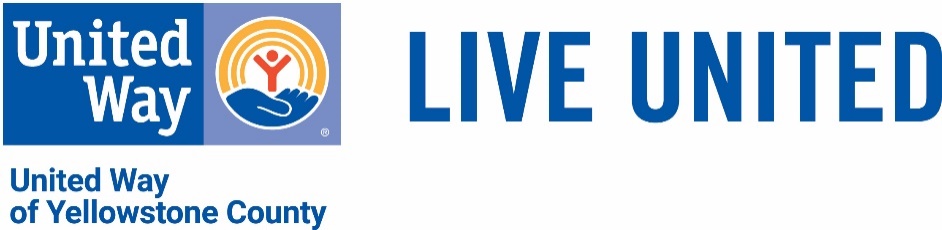 LIVE UNITED SocietyLetter of IntentYes!  I have included United Way of Yellowstone County in my estate plans.Name:  						Address:City:					State:			Zip:Phone:					Email:Type of Gift:Will / Living TrustIRA / Retirement AccountLife InsuranceBank, Brokerage or Other Financial AccountCharitable TrustOther (please specify)  ________________________________My future gift to support the LIVE UNITED Society Fund:Is a percentage of my estate and is worth approximately $______Is the specific amount of $_________________I wish to keep the value of my future gift confidentialDonor Recognition choices:I / We wish to remain anonymous and do not want this fit acknowledged in public.I / We would like to be acknowledged as a member of the LIVE UNITED Society with the following wording: Name as you would like for it to appear:  ___________________________Signature							DatePlease return this form to:  United Way of Yellowstone County, 2173 Overland Ave., Billings, MT 59102